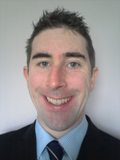 Colm WhelanAddress: Carrig, Ballycommon, Nenagh, Co. Tipperary, Ireland.Work ExperienceEnglish TeacherMontessori Kindergarten                                                                                                 Sep 2012 – May 2013Teaching Assistant Sangju Middle School, South Korea                                                                                Mar 2010 — Jul 2011English TeacherHuaihai Institute of Technology, China                                                                           Sep 2008 — Jul 2009English TeacherAston English School (6 month completed contract)                                                Mar 2008 — Aug 2008Sales AssistantDunnes Stores, Nenagh, Co. Tipperary                                                                          Sep 2004 — Feb 2008QualificationsMaster of Arts in Teaching English to Speakers of Other Languages  (Nov 2014)TEFL Certificate (100 hours online) (Dec 2008)Bachelor of Science Degree (Computer Science) (Oct 2006)European Computer Driving License (Sep 2007)EducationMaster of Arts in Teaching English to Speakers of Other Languages (TESOL)University of Limerick (Graduation January 2015)Bachelor of Science Degree (Computer Science)National University of Ireland, Galway (Oct 2006)InterestsI have many outdoor hobbies including hiking, running, playing soccer, hurling, volleyball, kayaking and basketball. I also enjoy indoor sports such as boxing, badminton, chess and other board games. Music is another passion of mine. As well as listening to music of many genres I enjoy playing percussion and piano in my free time.ReferencesReferences are available upon request.